Вниманию жителей Медвежьегорского района!Отделение по работе с гражданами в Медвежьегорском районе Центра социальной работы Республики Карелия информирует об оказании государственной социальной помощи На осуществление мероприятий, связанныхс лечением алкогольной зависимости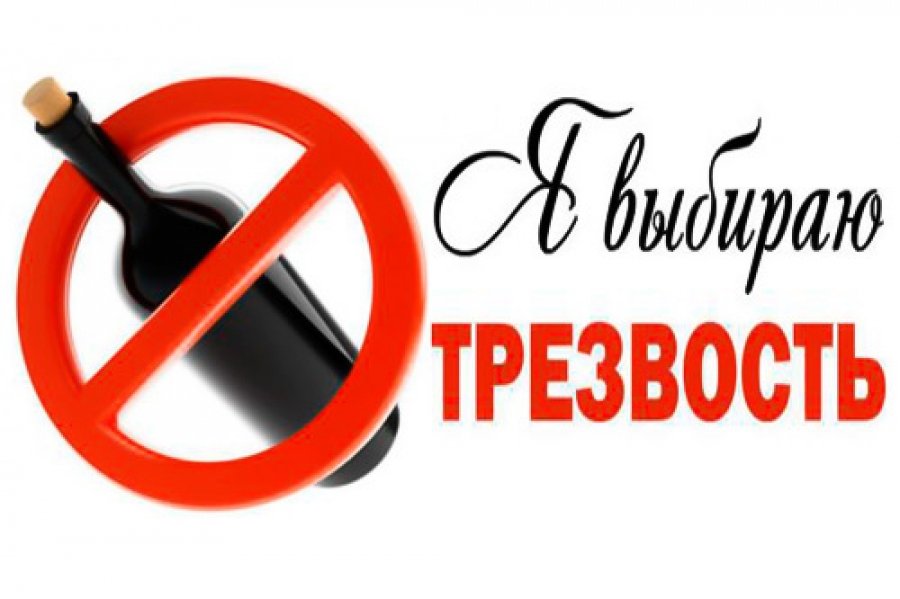 По вопросам оказания помощи нужно обращаться в Отделение по работе с гражданами в Медвежьегорском районе ГКУ СЗ РК «Центр социальной работы Республики Карелия»Телефон: 881434 5-78-89